S1 Fig: Distributions of sitting bouts shown for one participant over a seven-day measurement period. 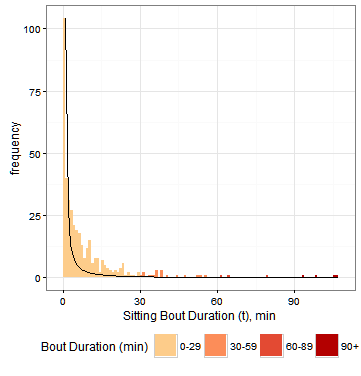 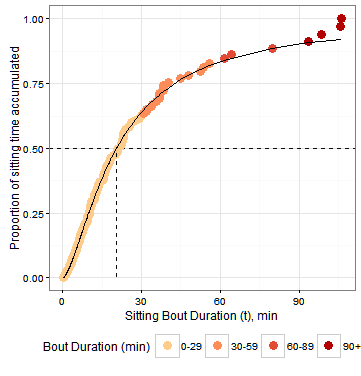 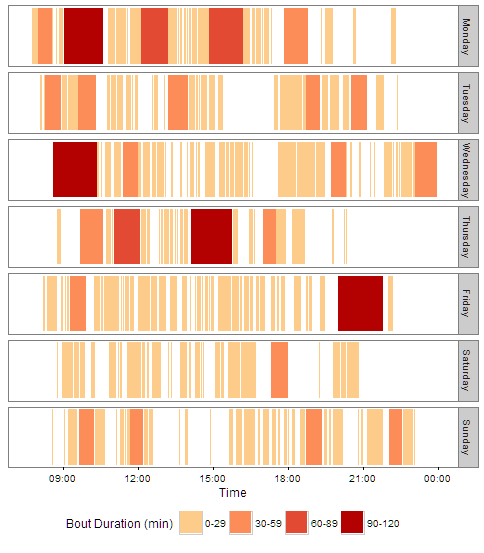 